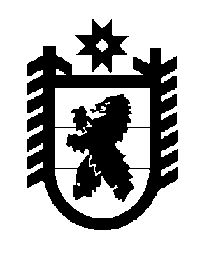 Российская Федерация Республика Карелия    ПРАВИТЕЛЬСТВО РЕСПУБЛИКИ КАРЕЛИЯПОСТАНОВЛЕНИЕ                                          от  27 ноября 2017 года № 417-Пг. Петрозаводск Об утверждении Положения об Управлении труда и занятости Республики КарелияПравительство Республики Карелия п о с т а н о в л я е т:Утвердить прилагаемое Положение об Управлении труда и занятости Республики Карелия.
           Глава Республики Карелия                                                                А.О. ПарфенчиковУтвержденопостановлением ПравительстваРеспублики Карелияот  27 ноября 2017 года № 417-П Положение об Управлении труда и занятости Республики Карелия1. Управление труда и занятости Республики Карелия (далее – Управление) является органом исполнительной власти Республики Карелия, осуществляющим государственную политику и управление в сферах труда, охраны труда, содействия занятости населения и трудовой миграции на территории Республики Карелия.Управление входит в систему государственной службы занятости населения.2. Управление в своей деятельности руководствуется Конституцией Российской Федерации, федеральными законами, указами и распоряжениями Президента Российской Федерации, постановлениями и распоряжениями Правительства Российской Федерации, иными правовыми актами Российской Федерации, Конституцией Республики Карелия, законами Республики Карелия, указами и распоряжениями Главы Республики Карелия, постановлениями и распоряжениями Правительства Республики Карелия, иными правовыми актами Республики Карелия, а также настоящим Положением.3. Управление осуществляет свою деятельность непосредственно и через подведомственные организации во взаимодействии с федеральными органами исполнительной власти и их территориальными органами, органами государственной власти Республики Карелия, органами местного самоуправления, общественными объединениями, организациями.4. Управление является юридическим лицом, имеет печать с изображением Государственного герба Республики Карелия и со своим наименованием, иные печати, штампы, бланки, необходимые для осуществления деятельности Управления. Тексты документов (бланков, печатей, штампов, штемпелей) и вывесок с наименованием Управления могут оформляться, наряду с русским языком, также на карельском, вепсском и (или) финском языках.5. Финансовое обеспечение деятельности Управления осуществляется за счет средств бюджета Республики Карелия.Организацию деятельности Управления по финансовым, правовым, информационным, материально-техническим вопросам обеспечивает Министерство экономического развития и промышленности Республики  Карелия.  6. Имущество, необходимое для осуществления деятельности Управления, является собственностью Республики Карелия и закрепляется за ним на праве оперативного управления.7. Предельная штатная численность Управления утверждается Правительством Республики Карелия. Структура Управления утверждается Главой Республики Карелия.8. Местонахождение Управления – г. Петрозаводск.9. Управление:1) вносит предложения Главе Республики Карелия, Правительству Республики Карелия по основным направлениям государственной политики в установленных сферах деятельности;2) вносит в установленном порядке Главе Республики Карелия, в Правительство Республики Карелия проекты законов Республики Карелия, правовых актов Главы Республики Карелия и Правительства Республики Карелия и других документов, по которым требуется решение Главы Республики Карелия, Правительства Республики Карелия, в установленных сферах деятельности;3) участвует в подготовке проектов федеральных законов, законов Республики Карелия и иных правовых актов, представляет заключения на проекты законов Республики Карелия, правовых актов Главы Республики Карелия и Правительства Республики Карелия в установленных сферах деятельности;4) участвует в подготовке проектов ежегодных отчетов Главы Республики Карелия о результатах деятельности Правительства Республики Карелия, в том числе по вопросам, поставленным Законодательным Собранием Республики Карелия, в части реализации государственной политики в установленных сферах деятельности;5) координирует в пределах своей компетенции деятельность органов исполнительной власти Республики Карелия, органов местного самоуправления, организаций в установленных сферах деятельности;6) обобщает практику применения, анализирует причины нарушений и осуществляет подготовку предложений по совершенствованию законодательства Республики Карелия в установленных сферах деятельности;7) обеспечивает через государственные казенные учреждения службы занятости населения Республики Карелия (далее – центры занятости) осуществление переданного органам государственной власти Республики Карелия полномочия Российской Федерации по осуществлению социальных выплат гражданам, признанным в установленном порядке безработными;8) обеспечивает, в том числе через подведомственные учреждения, оказание государственных услуг в установленных сферах деятельности;9) осуществляет надзор и контроль за:приемом на работу инвалидов в пределах установленной квоты с правом проведения проверок, выдачи обязательных для исполнения предписаний и составления протоколов;регистрацией инвалидов в качестве безработных;обеспечением государственных гарантий в области содействия занятости населения, за исключением государственных гарантий, предусмотренных подпунктом 11 пункта 3 статьи 7 Закона Российской Федерации от 19 апреля 1991 года № 1032-I «О занятости населения в Российской Федерации»;10) обеспечивает через центры занятости регистрацию граждан в целях содействия в поиске подходящей работы, а также регистрацию безработных граждан;11) осуществляет формирование и ведение регистров получателей государственных услуг в сфере занятости населения в Республике Карелия, а также представление содержащихся в них сведений в уполномоченный Правительством Российской Федерации федеральный орган исполнительной власти;12) осуществляет разработку и реализацию региональных программ, предусматривающих мероприятия по содействию занятости населения, включая программы содействия занятости граждан, находящихся под риском увольнения, а также граждан, особо нуждающихся в социальной защите и испытывающих трудности в поиске работы;13) осуществляет разработку и реализацию мер активной политики занятости населения, дополнительных мероприятий в области содействия занятости населения;14) осуществляет организацию и проведение специальных мероприятий по профилированию безработных граждан (распределению безработных граждан на группы в зависимости от профиля их предыдущей профессиональной деятельности, уровня образования, пола, возраста и других социально-демографических характеристик в целях оказания им наиболее эффективной помощи при содействии в трудоустройстве с учетом складывающейся ситуации на рынке труда);15) определяет перечень приоритетных профессий (специальностей) для профессионального обучения и дополнительного профессионального образования безработных граждан;16) принимает меры по устранению обстоятельств и причин выявленных нарушений законодательства о занятости населения и восстановлению нарушенных прав граждан;17) информирует, в том числе через центры занятости, о положении на рынке труда в Республике Карелия;18) выдает заключения о привлечении и об использовании иностранных работников в соответствии с законодательством о правовом положении иностранных граждан в Российской Федерации;19) проводит мониторинг состояния и разрабатывает прогнозные оценки рынка труда Республики Карелия;20) осуществляет разработку прогноза баланса трудовых ресурсов Республики Карелия, а также анализ востребованности профессий;21) обеспечивает сбор и направление в орган  исполнительной власти Республики Карелия, осуществляющий функции в сфере государственного прогнозирования социально-экономического развития, инвестиционной и инновационной деятельности, информации об имеющихся трудовых ресурсах и о потребностях в создании новых рабочих мест на территории Республики Карелия;22) организует, в том числе через центры занятости, профессиональное обучение и дополнительное профессиональное образование безработных граждан, женщин в период отпуска по уходу за ребенком до достижения им возраста трех лет, а также незанятых граждан, которым в соответствии с законодательством Российской Федерации назначена страховая пенсия по старости и которые стремятся возобновить трудовую деятельность;23) разрабатывает проект потребительской корзины для основных социально-демографических групп населения по Республике Карелия;24) рассчитывает величину прожиточного минимума на душу населения и для различных социально-демографических групп населения по Республике Карелия;25) доводит до сведения Пенсионного фонда Российской Федерации данные о величине прожиточного минимума пенсионера в Республике Карелия в целях установления социальной доплаты к пенсии;26) участвует в работе призывных комиссий по вопросам альтернативной гражданской службы;27) осуществляет уведомительную регистрацию коллективных договоров и соглашений, заключенных в Республике Карелия;28) участвует в осуществлении контроля за выполнением коллективных договоров и соглашений, заключенных в Республике Карелия;29) проводит уведомительную регистрацию коллективных трудовых споров, за исключением коллективных трудовых споров, указанных в части второй статьи 407 Трудового кодекса Российской Федерации;30) в установленном порядке содействует урегулированию коллективных трудовых споров, за исключением коллективных трудовых споров, указанных в части второй статьи 407 Трудового кодекса Российской Федерации;31) представляет в уполномоченный федеральный орган исполнительной власти сведения о трудовых арбитрах для внесения в базу данных по учету трудовых арбитров;32) организует подготовку проектов соглашений между Правительством Республики Карелия, Союзом организаций профсоюзов в Республике Карелия и Региональным объединением работодателей Республики Карелия «Союз промышленников и предпринимателей (работодателей) Республики Карелия», обеспечивает заключение указанных соглашений, а также осуществляет контроль за их реализацией;33) оказывает методическую помощь отраслевым (межотраслевым) и территориальным комиссиям в регулировании социально-трудовых отношений;34) координирует проведение на территории Республики Карелия в установленном порядке обучения по охране труда работников, в том числе руководителей организаций, а также работодателей – индивидуальных предпринимателей, проверки знания ими требований охраны труда, а также проведение обучения по оказанию первой помощи пострадавшим на производстве;35) осуществляет в установленном порядке государственную экспертизу условий труда;36) разрабатывает территориальные целевые программы улучшения условий и охраны труда и обеспечивает контроль за их выполнением;37) организует сбор и обработку информации о состоянии условий и охраны труда у работодателей, осуществляющих деятельность на территории Республики Карелия, проводит мониторинг условий и охраны труда в Республике Карелия;38) определяет размер платы за проведение экспертизы качества специальной оценки условий труда по заявлениям работников, профессиональных союзов, их объединений, иных уполномоченных работниками представительных органов, а также работодателей, их объединений, страховщиков, поданным непосредственно в Управление;39) устанавливает в организациях, независимо от организационно-правовых форм и форм собственности, минимальное количество специальных рабочих мест для инвалидов;40) организует проведение относящихся к компетенции Управления мероприятий, предусмотренных индивидуальной программой реабилитации или абилитации инвалида и индивидуальной программой реабилитации или абилитации ребенка-инвалида, и представление в федеральные учреждения медико-социальной экспертизы информации об исполнении данных мероприятий;41) обеспечивает определение потребности в привлечении в Республику Карелия иностранных работников, прибывающих в Российскую Федерацию на основании визы, и подготовку предложений о квотах на выдачу иностранным гражданам, за исключением иностранных граждан, прибывших в Российскую Федерацию в порядке, не требующем получения визы, приглашений на въезд в Российскую Федерацию в целях осуществления трудовой деятельности, оценивает эффективность использования иностранной рабочей силы в Республике Карелия;42) обеспечивает на территории Республики Карелия реализацию мероприятий региональной программы переселения, включенной в государственную программу по оказанию содействия добровольному переселению в Российскую Федерацию соотечественников, проживающих за рубежом (далее – региональная программа переселения);43) координирует работу органов исполнительной власти Республики Карелия с участниками региональной программы переселения;44) организует взаимодействие и поддержку социально ориентированных некоммерческих организаций, осуществляющих деятельность в сфере содействия занятости населения в соответствии с законодательством;45) разрабатывает и утверждает административные регламенты исполнения государственных функций и административные регламенты предоставления государственных услуг в установленных сферах деятельности (за исключением административных регламентов исполнения государственных функций и административных регламентов предоставления государственных услуг в сфере полномочий Российской Федерации, переданных для осуществления органам государственной власти субъектов Российской Федерации, утверждение которых отнесено в соответствии с федеральным законодательством к компетенции высшего должностного лица субъекта Российской Федерации);46) разрабатывает и реализует в установленном порядке программы и проекты в установленных сферах деятельности;47) осуществляет подготовку предложений федеральным органам исполнительной власти о реализации на территории Республики Карелия государственных программ Российской Федерации (федеральных целевых программ), принимает участие в реализации государственных программ Российской Федерации (федеральных целевых программ) и федеральной адресной инвестиционной программы в установленных сферах деятельности;48) участвует в разработке документов стратегического планирования в установленных сферах деятельности;49) осуществляет функции администратора доходов бюджета, администратора источников финансирования дефицита бюджета, распорядителя и получателя средств бюджета Республики Карелия;50) оказывает информационную и методическую помощь органам местного самоуправления в вопросах, относящихся к установленным сферам деятельности;51) осуществляет рассмотрение обращений и прием граждан по вопросам, относящимся к установленным сферам деятельности;52) обеспечивает деятельность Начальника Управления в реализации его полномочий по решению кадровых вопросов;53) проводит анализ обеспеченности кадрами, планирование и разработку мероприятий по использованию кадровых ресурсов в установленных сферах деятельности;54) обеспечивает ведение делопроизводства, осуществляет работу по комплектованию, хранению, учету и использованию архивных документов, образовавшихся в процессе деятельности Управления;55) осуществляет управление закрепленным за Управлением государственным имуществом Республики Карелия;56) в установленном порядке обеспечивает доступ к информации о своей деятельности, за исключением сведений, отнесенных к государственной или служебной тайне;57) обеспечивает защиту государственной тайны и иной информации, доступ к которой ограничен в соответствии с федеральными законами, в Управлении и подведомственных организациях в соответствии с законодательством Российской Федерации;58) осуществляет полномочия в области мобилизационной подготовки экономики Республики Карелия и мобилизации по обеспечению трудовыми ресурсами организаций, имеющих мобилизационные задания, органов исполнительной власти Республики Карелия, органов местного самоуправления муниципальных районов и городских округов в Республике Карелия в соответствии с законодательством Российской Федерации;59) участвует в организации и осуществлении в установленных сферах деятельности мероприятий по предупреждению терроризма и экстремизма, минимизации их последствий на территории Республики Карелия, в том числе:осуществляет в установленных сферах деятельности реализацию мер, а также мероприятий государственных программ в области профилактики терроризма, минимизации и ликвидации последствий его проявлений;принимает меры, направленные на устранение предпосылок для возникновения конфликтов, способствующих совершению террористических актов и формированию социальной базы терроризма;принимает меры по выявлению и устранению факторов, способствующих возникновению и распространению идеологии терроризма;координирует выполнение в подведомственных организациях требований к антитеррористической защищенности;60) осуществляет полномочия в области гражданской обороны в установленных сферах деятельности;61) организует выполнение мер пожарной безопасности в подведомственных организациях и осуществляет меры пожарной безопасности в Управлении;62) по поручению Правительства Республики Карелия осуществляет функции и полномочия учредителя в отношении подведомственных государственных учреждений, утверждает по согласованию с органом по управлению государственным имуществом Республики Карелия уставы подведомственных государственных учреждений, в установленном порядке назначает и освобождает от занимаемой должности руководителей подведомственных государственных учреждений;63) координирует и контролирует деятельность подведомственных государственных учреждений;64) формирует государственное задание на оказание государственных услуг (выполнение работ) для подведомственных учреждений, осуществляет контроль за его исполнением;65) участвует в установленном порядке в межрегиональном и международном сотрудничестве в установленных сферах деятельности;66) осуществляет в соответствии с решениями Главы Республики Карелия, Правительства Республики Карелия организационное обеспечение деятельности координационных, совещательных и иных рабочих органов;67) организует и проводит разъяснительную работу по вопросам, относящимся к установленным сферам деятельности;68) выполняет иные функции в соответствии с законодательством.10. Управление при реализации возложенных на него функций в установленном порядке:1) запрашивает и получает необходимую информацию по вопросам, относящимся к установленным сферам деятельности;2) привлекает организации и отдельных специалистов для разработки вопросов, относящихся к установленным сферам деятельности, экспертизы документов и материалов;3) создает рабочие органы;4) разрабатывает в пределах своей компетенции, в том числе совместно с другими органами исполнительной власти Республики Карелия, нормативные правовые и иные акты, контролирует выполнение указанных актов, дает разъяснения по их применению;5) проводит консультации, научно-практические конференции, семинары по вопросам, отнесенным к установленным сферам деятельности;6) в установленном порядке вносит предложения (представления, ходатайства) о присвоении почетных званий и награждении государственными наградами Российской Федерации и Республики Карелия;7) проводит проверки выполнения органами местного самоуправления переданных им государственных полномочий;8) в случаях, предусмотренных законодательством, выдает обязательные для исполнения предписания об устранении выявленных нарушений;9) в порядке и на основаниях, установленных законодательством Российской Федерации, составляет протоколы об административных правонарушениях в установленных сферах деятельности;10) составляет протоколы об административных правонарушениях, предусмотренных частями 1 – 4 статьи 2.24 Закона Республики Карелия 
от 15 мая 2008 года № 1191-ЗРК «Об административных правонарушениях»;11) обращается в суд в интересах Управления;12) осуществляет иные предусмотренные законодательством права.11. Управление возглавляет Начальник Управления, назначаемый на должность и освобождаемый от должности Главой Республики Карелия.Начальник Управления имеет заместителей, назначаемых на должность и освобождаемых от должности в установленном порядке.12. Начальник Управления:1) осуществляет руководство Управлением на основе единоначалия и несет персональную ответственность за выполнение возложенных на Управление функций;2) распределяет обязанности между заместителями;3) вносит в установленном порядке на рассмотрение Главы Республики Карелия и Правительства Республики Карелия предложения по вопросам, входящим в компетенцию Управления;4) утверждает положения о структурных подразделениях Управления;5) осуществляет в соответствии с законодательством о труде и государственной гражданской службе права и обязанности представителя нанимателя и работодателя в отношении государственных гражданских служащих в Управлении и работников, замещающих должности, не являющиеся должностями государственной гражданской службы, в Управлении, за исключением прав и обязанностей представителя нанимателя в части соблюдения государственными гражданскими служащими в Управлении законодательства о противодействии коррупции;6) утверждает штатное расписание Управления в пределах фонда оплаты труда и численности работников, смету расходов на его содержание в пределах утвержденных на соответствующий период бюджетных ассигнований, предусмотренных в бюджете Республики Карелия;7) действует от имени Управления без доверенности, представляет его во всех органах и организациях, заключает договоры в установленном порядке;8) исполняет поручения Главы Республики Карелия, Правительства Республики Карелия;9) осуществляет иные полномочия в соответствии с законодательством. _________